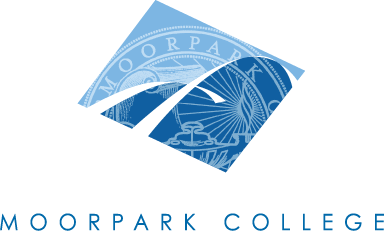 Technical Review Curriculum Sub-CommitteeNOTESJanuary 31, 20121:00 – 2:30 pm – A-138Courses to be reviewed:Inactivations				DeletionsAdjourn at ___2:25____p.m.PositionNamePresentCo-ChairMary ReesCo-ChairLori BennettCurriculum SpecialistGlenela RajpaulLinda SandersInstructional Data SpecialistLaDonna RighettiArticulationLetrisha MaiLibrary ResourcesMary LaBargeTR RepsLydia EtmanJanice FeingoldBeth MegillPresentersJohn LoprienoPresentersEd GarciaJoanna MillerCindy Sheaks-McGowanKristi Almeida-BowinJulius SokenoTIMECOURSE IDNOTES1:00Theatre Arts AA-TL5Theatre Arts Emphasis: Acting AAL5Theatre Arts Emphasis: Technical AAL5Theatre Arts Emphasis: Technical, Certificate L5New Program Minor editsUpdate Minor editsNew Program Update Minor editsUpdate Technical Minor edits1:30Advanced Network Specialist, Certificate L5Basic Network Specialist, ProficiencyL5Cisco System Network Associate, ProficiencyL5Computer Network Systems Engineering ASL5Technical Support Specialist, Certificate L5Windows Administration, ProficiencyL5Windows Engineering, Certificate L5Update Substantial Minor editsUpdate Minor editsUpdate Minor editsUpdate Technical Minor editsNew Program Minor editsUpdate Substantial Minor editsUpdate Technical Minor edits1:50Journalism, AATL5Update Minor edits2:00Child Development AAL5Child Development Associate Teacher, Certificate Not reviewedChild Development Master Teacher, Certificate Not reviewedChild Development Site Supervisor, Certificate Not reviewedChild Development Teacher, Certificate Not reviewedInfant-Toddler Teacher, CertificateNot reviewedPreschool Teacher, CertificateNot reviewedNew Program Minor editsNew ProgramNew ProgramNew ProgramNew ProgramNew ProgramNew Program